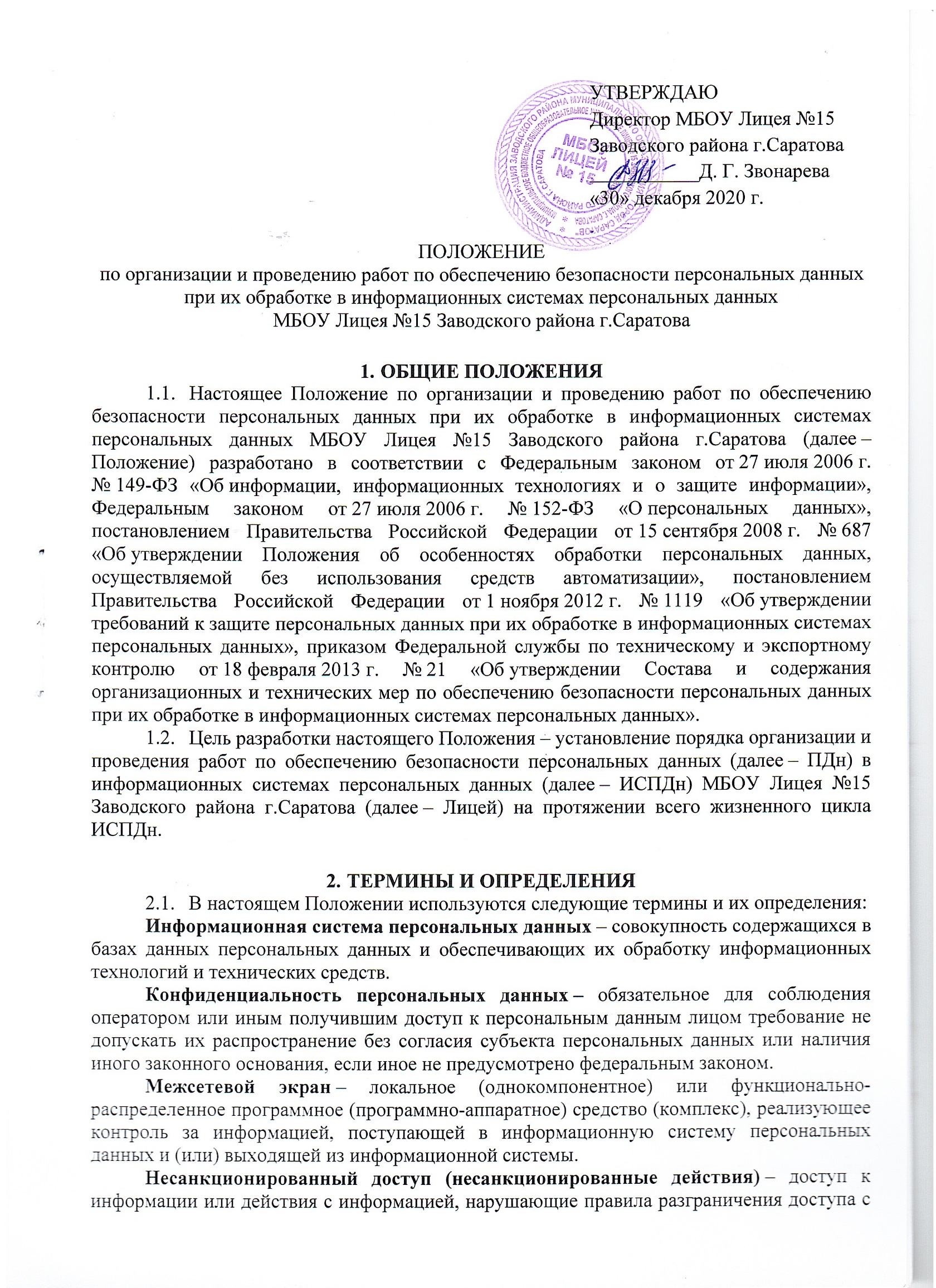 использованием штатных средств, предоставляемых информационными системами персональных данных.Обработка персональных данных – действия (операции) с персональными данными, включая сбор, запись, систематизацию, накопление, хранение, уточнение (обновление, изменение), извлечение, использование, передачу (распространение, предоставление, доступ), обезличивание, блокирование, удаление, уничтожение персональных данных.Оператор – государственный орган, муниципальный орган, юридическое или физическое лицо, самостоятельно или совместно с другими лицами организующие и (или) осуществляющие обработку персональных данных, а также определяющие цели обработки персональных данных, состав персональных данных, подлежащих обработке, действия (операции), совершаемые с персональными данными.Технические средства информационной системы персональных данных – средства вычислительной техники, информационно-вычислительные комплексы и сети, средства и системы передачи, приема и обработки ПДн (средства и системы звукозаписи, звукоусиления, звуковоспроизведения, переговорные и телевизионные устройства, средства изготовления, тиражирования документов и другие технические средства обработки речевой, графической, видео- и буквенно-цифровой информации), программные средства (операционные системы, системы управления базами данных и т.п.), средства защиты информации).Персональные данные – любая информация, относящаяся к прямо или косвенно определенному или определяемому физическому лицу (субъекту персональных данных).Пользователь информационной системы персональных данных – лицо, участвующее в функционировании информационной системы персональных данных или использующее результаты ее функционирования.Ресурс информационной системы – именованный элемент системного, прикладного или аппаратного обеспечения функционирования информационной системы.Средства вычислительной техники – совокупность программных и технических элементов систем обработки данных, способных функционировать самостоятельно или в составе других систем.Угрозы безопасности персональных данных – совокупность условий и факторов, создающих опасность несанкционированного, в том числе случайного, доступа к персональным данным, результатом которого может стать уничтожение, изменение, блокирование, копирование, распространение персональных данных, а также иных несанкционированных действий при их обработке в информационной системе персональных данных.Уничтожение персональных данных – действия, в результате которых становится невозможным восстановить содержание персональных данных в информационной системе персональных данных и (или) в результате которых уничтожаются материальные носители персональных данных.Уровень защищенности персональных данных – комплексный показатель, характеризующий требования, исполнение которых обеспечивает нейтрализацию определенных угроз безопасности персональных данных при их обработке в информационных системах персональных данных.Утечка (защищаемой) информации по техническим каналам – неконтролируемое распространение информации от носителя защищаемой информации через физическую среду до технического средства, осуществляющего перехват информации.Целостность информации – способность средства вычислительной техники или информационной системы обеспечивать неизменность информации в условиях случайного и/или преднамеренного искажения (разрушения).Порядок организации и проведения работ по обеспечению безопасности персональных данных Под организацией обеспечения безопасности ПДн при их обработке в ИСПДн понимается формирование и реализация совокупности согласованных по цели, задачам, месту и времени организационных и технических мероприятий, направленных на минимизацию ущерба от возможной реализации угроз безопасности ПДн, реализуемых в рамках создаваемой системы защиты персональных данных (далее – СЗПДн). СЗПДн включает в себя организационные и (или) технические меры, определенные с учетом актуальных угроз безопасности ПДн, уровня защищенности ПДн, который необходимо обеспечить, и информационных технологий, используемых в информационных системах.Безопасность ПДн при их обработке в ИСПДн обеспечивает Лицей или лицо, осуществляющее обработку ПДн по поручению Лицея на основании заключаемого с этим лицом договора (далее – уполномоченное лицо). Договор между Лицеем и уполномоченным лицом должен предусматривать обязанность уполномоченного лица обеспечить безопасность ПДн при их обработке в информационной системе.Выбор средств защиты информации для СЗПДн осуществляется Лицеем в соответствии с нормативными правовыми актами, принятыми Федеральной службой безопасности Российской Федерации (далее – ФСБ России) и Федеральной службой по техническому и экспортному контролю (далее – ФСТЭК России) во исполнение Федерального закона «О персональных данных».Структура, состав и основные функции СЗПДн определяются исходя из уровня защищенности ПДн при их обработке в ИСПДн.СЗПДн создается в три этапа:Этап 1. Предпроектное обследование ИСПДн и разработка технического задания на создание СЗПДн.Этап 2. Проектирование СЗПДн, закупка, установка, настройка необходимых средств защиты информации.Этап 3. Ввод ИСПДн с СЗПДн в эксплуатацию.Этап 1. Проведение предпроектного обследования и разработка технического задания на создание СЗПДн.Назначение ответственного за организацию обработки ПДн Лицея.Создание комиссии по определению уровня защищенности ПДн при их обработке в ИСПДн Лицея.Определение целей обработки ПДн Лицея.Определение перечня ИСПДн Лицея и состава ПДн, обрабатываемых в ИСПДн.Определение перечня обрабатываемых Лицеем  ПДн.Определение сроков обработки и хранения ПДн, исходя из требования, что ПДн не должны храниться дольше, чем этого требуют цели обработки этих ПДн, по достижению которых ПДн подлежат уничтожению. Определение перечня используемых в ИСПДн (предлагаемых к использованию в ИСПДн) общесистемных и прикладных программных средств.Определение режимов обработки ПДн в ИСПДн в целом и в отдельных компонентах.Назначение ответственного за обеспечение безопасности ПДн в ИСПДн (далее – Ответственный) для разработки и осуществления технических мероприятий по организации и обеспечению безопасности ПДн при их обработке в ИСПДн.Назначение ответственного пользователя криптосредств, обеспечивающего функционирование и безопасность криптосредств, предназначенных для обеспечения безопасности ПДн. Утверждение перечня лиц, допущенных к работе с криптосредствами, предназначенными для обеспечения безопасности ПДн в ИСПДн (пользователей криптосредств).Определение перечня помещений, в которых размещены ИСПДн и материальные носители ПДн.Определение конфигурации и топологии ИСПДн в целом и их отдельных компонент, физических, функциональных и технологических связей как внутри этих систем, так и с другими системами различного уровня и назначения.Определение технических средств и систем, используемых в ИСПДн, включая условия их расположения. Формирование технических паспортов ИСПДн.Разработка организационно-распорядительных документов (далее – ОРД), регламентирующих процесс обработки и защиты ПДн:Политика в отношении обработки персональных данных;Инструкции (ответственного за организацию обработки ПДн, ответственного за обеспечение безопасности ПДн в ИСПДн, пользователя ИСПДн, ответственного пользователя криптосредств);Раздел должностных инструкций сотрудников Лицея в части обеспечения безопасности ПДн при их обработке, включая установление персональной ответственности за нарушения правил обработки ПДн.Получение (при необходимости) согласия на обработку ПДн субъектом ПДн, подписание обязательства о соблюдении конфиденциальности ПДн сотрудником лицея.Утверждение форм уведомлений субъектов ПДн и форм журналов, необходимых в целях обеспечения безопасности ПДн.Определение уровня защищенности ПДн при их обработке в ИСПДн в соответствии с «Требованиями к защите ПДн при их обработке в информационных системах персональных данных», утвержденными постановлением Правительства Российской Федерации от 1 ноября 2012 г. № 1119 (подготовка и утверждение акта определения уровня защищенности ПДн при их обработке в ИСПДн).Определение типа угроз безопасности ПДн, актуальных для информационной системы, с учетом оценки возможного вреда в соответствии с нормативными правовыми актами, принятыми во исполнение Федерального закона «О персональных данных». Определение угроз безопасности ПДн в конкретных условиях функционирования ИСПДн (разработка моделей угроз безопасности ПДн при их обработке в ИСПДн).Формирование технического задания на разработку СЗПДн по результатам предпроектного обследования на основе нормативно-методических документов ФСТЭК России и ФСБ России с учетом установленного уровня защищенности ПДн при их обработке в ИСПДн. Техническое задание на разработку СЗПДн должно содержать:обоснование разработки СЗПДн;исходные данные создаваемой (модернизируемой) ИСПДн в техническом, программном, информационном и организационном аспектах;уровень защищенности ПДн при их обработке в ИСПДн;ссылку на нормативные документы, с учетом которых будет разрабатываться СЗПДн, и приниматься в эксплуатацию ИСПДн;конкретизацию мероприятий и требований к СЗПДн;состав и содержание работ по этапам разработки и внедрения СЗПДн;перечень предполагаемых к использованию сертифицированных средств защиты информации.Этап 2. Проектирование СЗПДн, закупка, установка, настройка и опытная эксплуатация необходимых средств защиты информации.Создание СЗПДн является необходимым условием обеспечения безопасности ПДн, в том случае, если существующие организационные и технические меры обеспечения безопасности не соответствуют требованиям к обеспечению безопасности ПДн для соответствующего уровня защищенности ПДн при их обработке в ИСПДн и/или не нейтрализуют всех угроз безопасности ПДн для данной ИСПДн.Технические меры защиты ПДн предполагают использование программно-аппаратных средств защиты информации. При обработке ПДн с использованием средств автоматизации применение технических мер защиты является обязательным условием, а их количество и степень защиты определяется в процессе предпроектного обследования информационных ресурсов Лицея. Применение технических мер должно быть регламентировано нормативным актом Лицея.Средства защиты информации, применяемые в ИСПДн, в установленном порядке проходят процедуру оценки соответствия, включая сертификацию на соответствие требованиям по безопасности информации.На стадии проектирования и создания СЗПДн для ИСПДн Лицея проводятся следующие мероприятия:разработка технического проекта СЗПДн;приобретение (при необходимости), установка и настройка серийно выпускаемых технических средств обработки, передачи и хранения информации;разработка мероприятий по защите информации в соответствии с предъявляемыми требованиями;приобретение, установка и настройка сертифицированных технических, программных и программно-технических средств защиты информации, в том числе (при необходимости) средств криптографической защиты информации;реализация разрешительной системы доступа пользователей ИСПДн к обрабатываемой в ИСПДн информации;подготовка эксплуатационной документации на используемые средства защиты информации;корректировка (дополнение) организационно-распорядительной документации в части защиты информации.Этап 3. Ввод ИСПДн с СЗПДн в промышленную эксплуатацию.На стадии ввода в ИСПДн (СЗПДн) осуществляются:опытная эксплуатация средств защиты информации в комплексе с другими техническими и программными средствами в целях проверки их работоспособности в составе ИСПДн (при необходимости);приемо-сдаточные испытания средств защиты информации по результатам опытной эксплуатации (при необходимости);контроль выполнения требований (возможно проведение данного контроля в виде аттестации по требованиям безопасности ПДн).Контроль за выполнением настоящих требований организуется и проводится Лицеем (уполномоченным лицом) самостоятельно и (или) с привлечением на договорной основе юридических лиц и индивидуальных предпринимателей, имеющих лицензию на осуществление деятельности по технической защите конфиденциальной информации. Указанный контроль проводится не реже 1 раза в 3 года в сроки, определяемые Лицеем (уполномоченным лицом).Проведение работ по обеспечению безопасности персональных данныхРаботы по обеспечению безопасности ПДн проводятся в соответствии с Планом мероприятий по защите персональных данных (ПРИЛОЖЕНИЕ № 1). Внутренние проверки режима обработки и защиты ПДн Лицея проводятся в соответствии с Планом внутренних проверок режима обработки и защиты персональных данных (ПРИЛОЖЕНИЕ № 2). По результатам проведения внутренней проверки составляется Отчет о результатах проведения внутренней проверки режима обработки и защиты персональных данных в Лицее (ПРИЛОЖЕНИЕ № 3).Контроль за проведением работ по обеспечению безопасности ПДн осуществляет ответственный за организацию обработки ПДн в виде методического руководства, участия в разработке требований по защите ПДн, организации работ по выявлению возможных каналов утечки информации, согласования выбора средств вычислительной техники и связи, технических и программных средств защиты, участия в оценке соответствия ИСПДн Лицея требованиям безопасности ПДн.При необходимости к проведению работ по обеспечению безопасности ПДн могут привлекаться специализированные организации, имеющие лицензию ФСТЭК России на осуществление деятельности по технической защите конфиденциальной информации.В соответствии с Постановлением Правительства Российской Федерации от 16 апреля 2012 г. N 313 «Об утверждении Положения о лицензировании деятельности по разработке, производству, распространению шифровальных (криптографических) средств, информационных систем и телекоммуникационных систем, защищенных с использованием шифровальных (криптографических) средств, выполнению работ, оказанию услуг в области шифрования информации, техническому обслуживанию шифровальных (криптографических) средств, информационных систем и телекоммуникационных систем, защищенных с использованием шифровальных (криптографических) средств (за исключением случая, если техническое обслуживание шифровальных (криптографических) средств, информационных систем и телекоммуникационных систем, защищенных с использованием шифровальных (криптографических) средств, осуществляется для обеспечения собственных нужд юридического лица или индивидуального предпринимателя)», при необходимости использования при создании СЗПДн средств криптографической защиты информации к проведению работ по обеспечению безопасности ПДн Лицея необходимо привлекать специализированные организации, имеющие лицензии ФСБ России на осуществление работ по распространению шифровальных (криптографических) средств, предназначенных для защиты информации, не содержащей сведения, составляющие государственную тайну, на осуществление технического обслуживания шифровальных (криптографических) средств, на осуществление работ по оказанию услуг в области шифрования информации, не содержащих сведений, составляющих государственную тайну.Решение вопросов обеспечения безопасности персональных данных в динамике изменения обстановки и контроля эффективности защитыМодернизация СЗПДн для функционирующих ИСПДн Лицея должна осуществляться в случае:изменения состава или структуры ИСПДн или технических особенностей ее построения (изменения состава или структуры программного обеспечения, технических средств обработки ПДн, топологии ИСПДн);изменения состава угроз безопасности ПДн в ИСПДн;изменения уровня защищенности ПДн при их обработке в ИСПДн;прочих случаях, по решению Лицея.В целях определения необходимости доработки (модернизации) СЗПДн не реже одного раза в год ответственным за организацию обработки ПДн должна проводиться проверка состава и структуры ИСПДн, состава угроз безопасности ПДн в ИСПДн и уровня защищенности ПДн при их обработке в ИСПДн, соблюдения условий использования средств защиты информации, предусмотренных эксплуатационной и технической документацией. Результаты проверки оформляются актом проверки и утверждаются руководителем Лицея.Анализ инцидентов безопасности ПДн и составление заключений в обязательном порядке должно проводиться в случае выявления следующих фактов:несоблюдение условий хранения носителей ПДн;использование средств защиты информации, которые могут привести к нарушению заданного уровня безопасности (конфиденциальность/ целостность/доступность) ПДн или другим нарушениям, приводящим к снижению уровня защищенности ПДн;нарушение заданного уровня безопасности ПДн (конфиденциальность/ целостность/доступность).ПРИЛОЖЕНИЕ № 1к Положению по организации и проведению работ по обеспечению безопасности персональных данных при их обработке в информационных системах персональных данных МБОУ Лицея №15 Заводского района г.Саратоваот «____»_________________ 20__ г.План мероприятий по защите персональных данных в МБОУ Лицее №15 Заводского района г.СаратоваПРИЛОЖЕНИЕ № 2к Положению по организации и проведению работ по обеспечению безопасности персональных данных при их обработке в информационных системах персональных данных МБОУ Лицея №15 Заводского района г.Саратоваот «____»_________________ 20__ г.План внутренних проверок режима обработки и защиты персональных данных в МБОУ Лицее №15 Заводского района г.СаратоваПРИЛОЖЕНИЕ № 3к Положению по организации и проведению работ по обеспечению безопасности персональных данных при их обработке в информационных системах персональных данных МБОУ Лицея №15 Заводского района г.Саратоваот «____»_________________ 20__ г.Отчет о результатах проведения внутренней проверки режима обработки и защиты персональных данных в МБОУ Лицее №15 Заводского района г.СаратоваВнутренняя проверка произведена на основании Положения по организации и проведению работ по обеспечению безопасности персональных данных при их обработке в информационных системах персональных данных МБОУ Лицея №15 Заводского района г.Саратова от «____»_________________ 20__ г.Проверка проводилась «___»______________20__ г. по адресу:____________________________________________________________________________________________________________________________________________В ходе проверки были проведены следующие мероприятия:1) ______________________________________________________________________2) ______________________________________________________________________3) ______________________________________________________________________4) ______________________________________________________________________5) ______________________________________________________________________Результаты проведения проверки:1) ______________________________________________________________________2) ______________________________________________________________________3) ______________________________________________________________________4) ______________________________________________________________________5) ______________________________________________________________________Необходимые мероприятия.На основании проведения внутренней проверки режима обработки и защиты ПДн рекомендуется осуществить следующие мероприятия:1) ______________________________________________________________________2) ______________________________________________________________________3) ______________________________________________________________________4) ______________________________________________________________________5) ______________________________________________________________________Подписи ответственных лиц, проводивших внутреннюю проверку режима обработки и защиты ПДн:№ п\пНаименование мероприятияСрок выполненияПримечаниеДокументальное регламентирование работы с ПДн При необходимостиРазработка организационно-распорядительных документов по защите ПДн, либо внесение изменений в существующиеПолучение согласий субъектов ПДн (физических лиц) на обработку ПДн в случаях, когда этого требует законодательствоПостоянноВ случаях, предусмотренных Федеральным законом «О персональных данных», обработка ПДн осуществляется только с согласия в письменной форме субъекта ПДн. Форма согласия приведена в Приказе «Об утверждении форм документов, необходимых в целях выполнения требований законодательства в области персональных данных». Равнозначным содержащему собственноручную подпись субъекта ПДн согласию в письменной форме на бумажном носителе признается согласие в форме электронного документа, подписанного в соответствии с федеральным законом электронной подписьюПересмотр договора с третьими лицами на поручение обработки ПДн При необходимостиВ случае поручения обработки ПДн субъектов ПДн третьим лицам (например, кредитно-финансовым учреждениям) в договор включается пункт о соблюдении конфиденциальности при обработке ПДн, а также учитываются требования ч.3 ст.6 Федерального закона «О персональных данных»Ограничение доступа сотрудников к ПДн При необходимости (при создании ИСПДн)В случае создания ИСПДн, а также приведения имеющихся ИСПДн в соответствие с требованиями закона необходимо разграничить доступ сотрудников Лицея к ПДнВзаимодействие с субъектами ПДнПостоянноРабота с обращениями субъектов ПДн, ведение журналов учета передачи персональных данных, обращений субъектов ПДн, уведомление субъектов ПДн об уничтожении, изменении, прекращении обработки, устранении нарушений, допущенных при обработке ПДн, получении ПДн от третьих лицВедение журналов учета отчуждаемых электронных носителей персональных данных, средств защиты информацииПостоянноПовышение квалификации сотрудников в области защиты ПДнПостоянноПовышение квалификации сотрудников, ответственных за выполнение работ – не менее раза в три года, повышение осведомленности сотрудников – постоянно (данное обучение проводит ответственный за обеспечение безопасности ПДн в ИСПДн)Инвентаризация информационных ресурсов Раз в полгодаПроводится с целью выявления в информационных ресурсах присутствия ПДнУстановка сроков обработки ПДн и процедуры их уничтожения по окончании срока обработкиПри необходимостиДля ПДн Лицея устанавливаются сроки обработки ПДн, которые документально подтверждаются в нормативных документах Лицея. При пересмотре сроков необходимые изменения вносятся в соответствующие документыУничтожение электронных (бумажных) носителей информации при достижении целей обработки ПДнПри необходимостиУничтожение электронных (бумажных) носителей информации при достижении целей обработки ПДн производится с оформлением Акта на списание и уничтожение электронных (бумажных) носителей информации. Форма соответствующего акта приведена в Приказе «О комиссии  по уничтожению персональных данных»Определение уровня защищенности ПДн при их обработке в ИСПДнПри необходимостиОпределение уровня защищенности ПДн при их обработке в ИСПДн осуществляется при создании ИСПДн, при изменении состава ПДн, объема обрабатываемых ПДн, субъектов ПДнВыявление угроз безопасности и разработка моделей угроз и нарушителяПри необходимостиРазрабатывается при создании системы защиты ИСПДнАттестация ИСПДн на соответствие требованиям по обеспечению безопасности ПДн При необходимостиПроводится совместно с лицензиатами ФСТЭКЭксплуатация ИСПДн и контроль безопасности ПДнПостоянноПонижение требований по защите ПДн путем сегментирования ИСПДн, отключения от сетей общего пользования, обеспечения обмена между ИСПДн с помощью сменных носителей, создания автономных ИСПДн на выделенных АРМ и прочих доступных мерПри необходимостиВ случае создания ИСПДн, а также приведения имеющихся ИСПДн в соответствии с требованиями закона№МероприятиеПериодичностьДата, подпись исполнителяОсуществление внутреннего контроля и (или) аудита соответствия обработки ПДн ФЗ-152 «О персональных данных» и принятым в соответствии с ним нормативным правовым актамРаз в полгодаПроверка ознакомления сотрудников, непосредственно осуществляющих обработку ПДн, с положениями законодательства Российской Федерации о ПДн, в том числе требованиями к защите ПДнРаз в полгодаПроверка получения согласий субъектов ПДн на обработку ПДн в случаях, когда этого требует законодательствоРаз в полгодаПроверка подписания сотрудниками, осуществляющими обработку ПДн, основных форм, необходимых в целях выполнения требований законодательства в сфере обработки и защиты ПДн:- Уведомления о факте обработки ПДн без использования средств автоматизации;- Обязательства о соблюдении конфиденциальности ПДн; - Формы ознакомления с положениями законодательства Российской Федерации о ПДн, локальными актами МБОУ Лицея №15 Заводского района г.Саратова по вопросам обработки ПДн;- Разъяснения субъекту ПДн юридических последствий отказа предоставить свои ПДнРаз в полгодаПроверка уничтожения материальных носителей ПДн с составлением соответствующего актаЕжегодноПроверка ведения журналов по учету обращений субъектов ПДн и учету передачи ПДн субъектов третьим лицамРаз в полгодаПроведение внутренних проверок на предмет выявления изменений в правилах обработки и защиты ПДнЕжегодноПроверка соблюдения условий хранения материальных носителей ПДнРаз в полгодаПроверка состояния актуальности Уведомления об обработке (намерении осуществлять обработку) ПДнРаз в полгодаПоддержание в актуальном состоянии организационно-распорядительных документов по вопросам обработки ПДн, в том числе документов, определяющих политику МБОУ Лицея №15 Заводского района г.Саратова в отношении обработки ПДнРаз в полгодаОрганизация анализа и пересмотра имеющихся угроз безопасности ПДн, а также предсказание появления новых, еще неизвестных, угрозЕжегодноОценка вреда, который может быть причинен субъектам ПДн в случае нарушения ФЗ-152 «О персональных данных»ЕжегодноПроверка применения для обеспечения безопасности ПДн средств защиты информации, прошедших в установленном порядке процедуру соответствияРаз в полгодаОценка эффективности принимаемых мер по обеспечению безопасности ПДн до ввода в эксплуатацию ИСПДнПри необходимостиКонтроль учета машинных носителей ПДнРаз в полгодаКонтроль за принимаемыми мерами по обеспечению безопасности ПДн и уровня защищенности ПДн в ИСПДнРаз в полгодаКонтроль правил генерации и смены паролей пользователей, заведения и удаления учетных записей пользователей, реализации правил разграничения доступом, полномочий пользователей в ИСПДнЕжеквартальноКонтроль внесения изменений в структурно-функциональные характеристики ИСПДнЕжеквартальноКонтроль корректности настроек средств защиты информацииРаз в полгодаКонтроль за обеспечением резервного копированияЕжеквартальноПоддержание в актуальном состоянии организационно-распорядительных документов по вопросам защиты ПДн Раз в полгода(дата)(подпись)(расшифровка подписи)(дата)(подпись)(расшифровка подписи)(дата)(подпись)(расшифровка подписи)